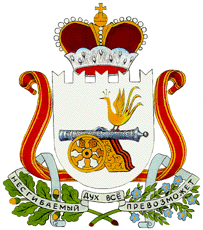 АДМИНИСТРАЦИЯКОРЗОВСКОГО СЕЛЬСКОГО ПОСЕЛЕНИЯХИСЛАВИЧСКОГО РАЙОНА  СМОЛЕНСКОЙ ОБЛАСТИП О С Т А Н О В Л Е Н И Еот 16 февраля 2017 г.          № 9Об утверждении Положения оборганизации  продажи муниципального имущества на аукционе        На основании решения Совета депутатов Корзовского сельского поселения Хиславичского района Смоленской области № 25 от 29.09.2016г. «Об утверждении Положения о порядке управления и распоряжения муниципальной собственностью Корзовского сельского поселения Хиславичского района Смоленской области»Администрация Корзовского сельского поселения Хиславичского района Смоленской области ПОСТАНОВЛЯЕТ:Утвердить Положение об организации продажи муниципального имущества на аукционе.Глава муниципального образованияКорзовского сельского поселенияХиславичского районаСмоленской области                                                          В.Н. Цыгуров Положение об организации продажи муниципального имущества на аукционеОбщее положение1.1 .Настоящее Положение определяет порядок проведения аукциона по продаже муниципального имущества (далее именуется имущество), условия участия в нем, а также порядок оплаты имущества.Продавец в соответствии с законодательством Российской Федерации при подготовке и проведении аукциона осуществляет следующие функции:а) образует комиссию по проведению аукциона (далее именуется - комиссия) и утверждает ее состав;б) определяет на основе отчета об оценке имущества, составленного в соответствии с законодательством Российской Федерации об оценочной деятельности, начальную цену продаваемого на аукционе имущества (далее именуется начальная цена продажи), а также величину повышения начальной цены ("шаг аукциона") при подаче предложений о цене имущества в открытой форме;	в) определяет размер, срок и условия внесения задатка физическими и юридическими лицами, намеревающимися принять участие в аукционе (далее именуются претенденты), а также иные условия договора о задатке;г) определяет место, даты начала и окончания приема заявок, место и срок подведения итогов аукциона;д) организует подготовку и публикацию информационного сообщения о проведении аукциона, а также размещение информации о проведении аукциона в сети Интернет в соответствии с требованиями, установленными Федеральным законом "О приватизации государственного и муниципального имущества" и настоящим Положением.е) принимает от претендента заявки на участие в аукционе (далее именуются заявки) и прилагаемые к ним документы по составленной им описи, а также предложения о цене имущества при подаче предложений о цене имущества в закрытой форме;ж) ведет учет заявок по мере их поступления в журнале приема заявок;з) принимает решение о признании претендентов участниками аукциона или об отказе в допуске к участию в аукционе по основаниям, установленным Федеральным законом "О приватизации государственного и муниципального имущества", и уведомляет претендентов о принятом решении;и) назначает из числа своих работников уполномоченного представителя, а также нанимает его из числа своих работников - в случае проведения аукциона с подачей предложений о цене имущества в открытой форме;к) принимает от участников аукциона предложения о цене имущества, подаваемые в день подведения итогов аукциона (при подаче предложения о цене имущества в закрытой форме);л) определяет победителя аукциона и оформляет протокол об итогах аукциона;м) уведомляет победителя аукциона о его победе на аукционе;н) производит расчеты с претендентами, участниками и победителями аукциона; организует подготовку и публикацию информационного сообщения об итогах аукциона, а также его размещение в сети Интернет в соответствии с требованиями, установленными Федеральным законом "О приватизации государственного и муниципального имущества" и настоящим Положением.п) обеспечивает передачу имущества покупателю (победителю аукциона) и совершает необходимые действия, связанные с переходом права собственности на него.Условия участия в аукционе Для участия в аукционе претендент представляет продавцу (лично или через своего полномочного представителя) в установленный срок: - заявку по форме, утверждаемой продавцом;-  платежный документ с отметкой банка плательщика об исполнении для подтверждения перечисления претендентом установленного задатка в счет обеспечения оплаты приобретаемого на аукционе имущества;-иные документы в соответствии с перечнем, опубликованным в информационном сообщении о проведении аукциона. Заявка и опись представленных документов составляются в 2 экземплярах, один из которых остается у продавца, другой - у заявителя. Для участия в аукционе претендент вносит задаток на счет продавца. Размер задатка, срок и порядок его внесения, реквизиты счета продавца, порядок возвращения задатка и иные условия о задатке, определенные продавцом в качестве условий, публикуются в информационном сообщении о проведении аукциона. Документом, подтверждающим поступление задатка на счет продавца, является выписка со счета продавца. Прием заявок начинается с даты, объявленной в информационном сообщении о проведении аукциона, осуществляется в течение не менее 25 календарных дней и заканчивается не позднее чем за 3 рабочих дня до даты рассмотрения продавцом заявок и документов претендентов. Заявка с прилагаемыми к ней документами регистрируется продавцом в журнале приема заявок с присвоением каждой заявке номера и указанием даты и времени подачи документов претендентов. На каждом экземпляре заявки продавцом делается отметка о принятии заявки с указанием ее номера, даты и времени принятия продавцом. Заявки, поступившие по истечении срока их приема, указанного в информационном сообщении о проведении аукциона, вместе с описью, на которой делается отметка об отказе в принятии документов, возвращаются претендентам или их уполномоченным представителям под расписку. Продавец принимает меры по обеспечению сохранности заявок и прилагаемых к ним документов, в том числе предложений о цене имущества, поданных претендентами при подаче заявок, а также конфиденциальности сведений о лицах, подавших заявки, и содержания представленных ими документов до момента их рассмотрения.Порядок проведения аукциона и оформление его результатов3.1.  В день определения участников аукциона, указанный в информационном сообщении о проведении аукциона, продавец рассматривает заявки и документы претендентов, устанавливает факт поступления от претендентов задатков на основании выписки (выписок) с соответствующего счета. По результатам рассмотрения документов продавец принимает решение о признании претендентов участниками аукциона или об отказе в допуске претендентов к участию в аукционе. Дата определения участников аукциона (при подаче предложений о цене имущества в открытой форме) указывается в информационном сообщении о проведении аукциона.Претенденты, признанные участниками аукциона, и претенденты, не допущенные к участию в аукционе, уведомляются о принятом решении не позднее следующего рабочего дня с даты оформления данного решения протоколом путем вручения им под расписку соответствующего уведомления либо направления такого уведомления по почте заказным письмом. Информация об отказе в допуске к участию в аукционе размещается на официальных сайтах в сети Интернет, определенных уполномоченным Правительством Российской Федерации федеральным органом исполнительной власти, высшим исполнительным органом государственной власти субъекта Российской Федерации и местной администрацией, на официальном сайте Российской Федерации в сети Интернет для размещения информации о проведении торгов, определенном Правительством Российской Федерации (далее - официальные сайты в сети Интернет), и на сайте продавца государственного или муниципального имущества в сети Интернет в срок не позднее рабочего дня, следующего за днем принятия указанного решения.3.4. Претендент приобретает статус участника аукциона с момента оформления продавцом протокола о признании претендентов участниками аукциона. Аукцион с подачей предложений о цене имущества в открытой форме проводится в следующем порядке:а)	аукцион должен быть проведен не ранее чем через 10 рабочих дней и не позднее 15 рабочих дней с даты определения участников аукциона, указанной в информационном сообщении о проведении аукциона;б) аукцион ведет председатель комиссии;в) участникам аукциона выдаются пронумерованные карточки участника аукциона (далее именуются карточки);г) аукцион начинается с объявления продавцом об открытии аукциона;д) после открытия аукциона председателем комиссии оглашаются наименование имущества, основные его характеристики, начальная цена продажи и "шаг аукциона". "Шаг аукциона" устанавливается продавцом в фиксированной сумме, составляющей не более 5% начальной цены продажи, и не изменяется в течение всего аукциона;е ) после оглашения председателем комиссии начальной цены продажи участникам аукциона предлагается заявить эту цену путем поднятия карточек;ж) после заявления участниками аукциона начальной цены председатель комиссии предлагает участникам аукциона заявлять свои предложения по цене продажи, превышающей начальную цену. Каждая последующая цена, превышающая предыдущую цену "шага аукциона", заявляется участниками аукциона путем поднятия карточек. В случае заявления цены, кратной "шагу аукциона", эта цена заявляется участниками аукциона путем поднятия карточек и ее оглашения;з) председатель комиссии называет номер карточки участника аукциона, который первым заявил начальную или последующую цену, указывает на этого участника и объявляет заявленную цену как цену продажи. При отсутствии предложений со стороны иных участников аукциона аукционист повторяет эту цену 3 раза. Если до третьего повторения заявленной цены ни один из участников аукциона не поднял карточку и не заявил последующую цену, аукцион завершается;и)	по завершении аукциона председатель комиссии по продаже имущества называет его продажную цену и номер карточки победителя аукциона. Победителем аукциона признается участник, номер карточки которого и заявленная им цена были названы председателем комиссии последними;к) цена имущества, предложенная победителем аукциона, заносится в протокол об итогах аукциона, составляемый в 2 экземплярах. Протокол об итогах аукциона, подписанный председателем комиссии и уполномоченным представителем продавца, является документом, удостоверяющим право победителя на заключение договора купли- продажи имущества. Если при проведении аукциона продавцом проводились фотографирование, аудио- и (или) видеозапись, киносъемка, то об этом делается отметка в протоколе. В этом случае материалы фотографирования, аудио- и (или) видеозаписи, киносъемки прилагаются в течение суток к протоколу в соответствии с актом, подписываемым лицом, осуществлявшим фотографирование, аудио- и (или) видеозапись, киносъемку, аукционистом и уполномоченным представителем продавца;л) Лицам, перечислившим задаток для участия в аукционе, денежные средства возвращаются в следующем порядке: - участникам аукциона, за исключением его победителя, - в течение 5 календарных дней со дня подведения итогов аукциона; - претендентам, не допущенным к участию в аукционе, - в течение 5 календарных дней со дня подписания протокола о признании претендентов участниками аукциона. При проведении аукциона по продаже имущества, находящегосямуниципальной собственности, порядок и сроки перечисления задатка, а также денежных средств в счет оплаты приватизируемого имущества в местный бюджет определяются в соответствии с законами и иными нормативными правовыми органов местного самоуправления.м) если после троекратного объявления начальной цены продажи ни один из участников аукциона не поднял карточку, аукцион признается несостоявшимся. В случае признания аукциона несостоявшимся продавец в тот же день составляет соответствующий протокол, подписываемый членами комиссии.3.6.  Аукцион с подачей предложений о цене имущества в закрытой форме проводится в следующем порядке:а) день подведения итогов аукциона назначается не ранее чем через 10 рабочих дней и не позднее 15 рабочих дней со дня определения участников аукциона».б) перед вскрытием конвертов с предложениями о цене имущества продавец проверяет их целость, что фиксируется в протоколе об итогах аукциона;в) продавец рассматривает предложения участников аукциона о цене имущества. Указанные предложения должны быть изложены на русском языке и подписаны участником (его полномочным представителем). Цена указывается числом и прописью. В случае если числом и прописью указываются разные цены, продавцом принимается во внимание цена, указанная прописью. Предложения, содержащие цену ниже начальной цены продажи, не рассматриваются;г) при оглашении предложений, помимо участника аукциона, предложение которого рассматривается, могут присутствовать остальные участники аукциона или их представители, имеющие надлежащим образом оформленную доверенность, а также с разрешения продавца - представители средств массовой информации;д) решение продавца об определении победителя оформляется протоколом об итогах аукциона, составляемым в 2 экземплярах, в котором указывается имя (наименование) победителя аукциона и предложенная цена покупки имущества. Подписанный уполномоченным представителем продавца протокол об итогах аукциона является документом, удостоверяющим право победителя на заключение договора купли-продажи имущества.   Протокол об итогах аукциона направляется победителю аукциона одновременно с уведомлением о признании его победителем.3.7 При уклонении или отказе победителя аукциона от заключения в установленный срок договора купли-продажи имущества он утрачивает право на заключение указанного договора и задаток ему не возвращается. Результаты аукциона аннулируются продавцом.3.8 Информационное сообщение об итогах аукциона публикуется в официальном печатном издании и размещается на официальных сайтах в сети Интернет в соответствии с требованиями, установленными Федеральным законом "О приватизации государственного и муниципального имущества", а также не позднее рабочего дня, следующего за днем подведения итогов аукциона, размещается на сайте продавца в сети Интернет.3.9 По результатам аукциона продавец и победитель аукциона (покупатель) не ранее 10 рабочих дней и не позднее 15 рабочих дней со дня подведения итоговаукциона заключают в соответствии с законодательством Российской Федерации договор купли- продажи имущества».3.10 Оплата приобретаемого на аукционе имущества производится путем перечисления денежных средств на счет, указанный в информационном сообщении о проведении аукциона. Внесенный победителем продажи задаток засчитывается в счет оплаты приобретаемого имущества. Денежные средства в счет оплаты приватизируемого имущества подлежат перечислению победителем аукциона в установленном порядке в местный бюджет на счет, указанный в информационном сообщении о проведении аукциона, в размере и сроки, указанные в договоре купли- продажи, но не позднее 30 рабочих дней со дня заключения договора купли- продажи. Ответственность покупателя в случае его отказа или уклонения от оплаты имущества в установленные сроки предусматривается в соответствии с законодательством Российской Федерации в договоре купли-продажи».3.11 Организация продажи на аукционе имущественного комплекса унитарного предприятия, земельных участков, объектов культурного наследия, объектов социально- культурного и коммунального назначения и передача указанных объектов в собственность покупателям осуществляются с учетом особенностей, установленных законодательством РФ о приватизации в отношении указанных видов имущества.3.12.. Право собственности на приобретаемое муниципальное имущество переходит к покупателю в установленном порядке после полной его оплаты и со дня государственной регистрации перехода права собственности на имущество.УТВЕРЖДЕНОПостановлением	Корзовского сельского поселения Хиславичского района Смоленской области от 16.02.2017 г. № 9